工程设计资质标准2016-01-04 名企人才网工程设计资质标准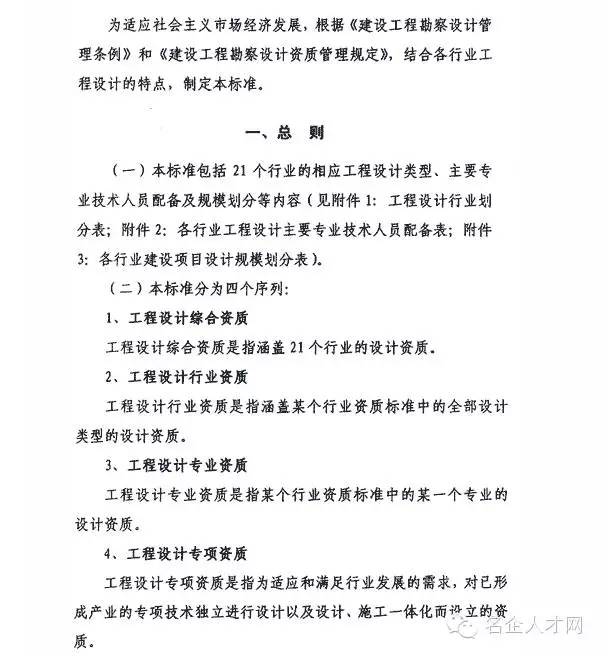 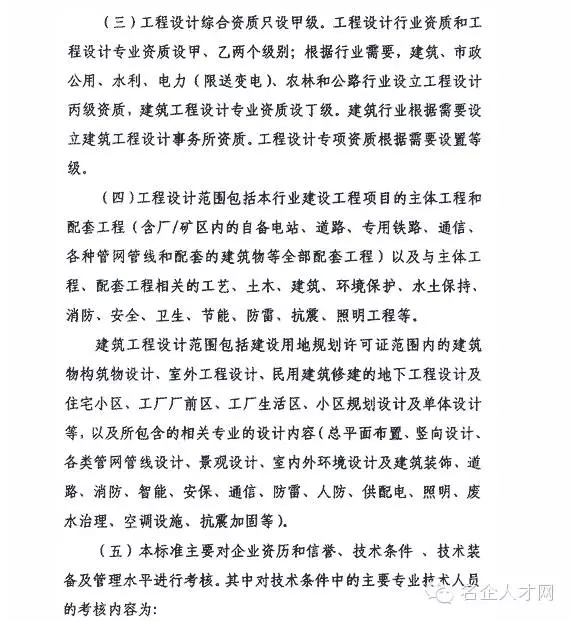 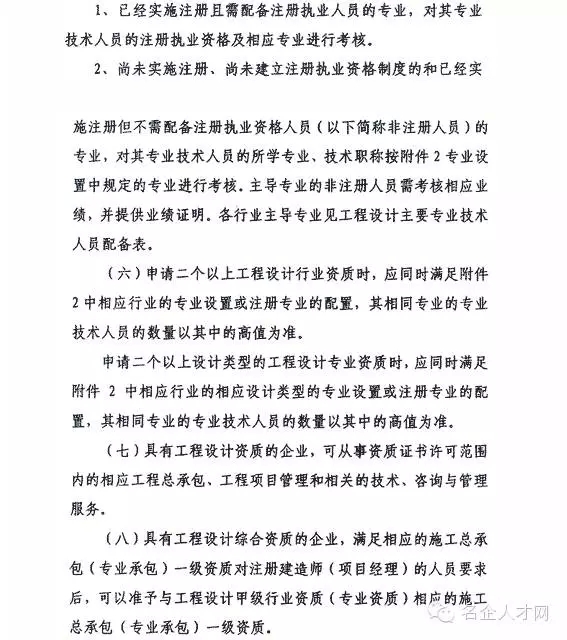 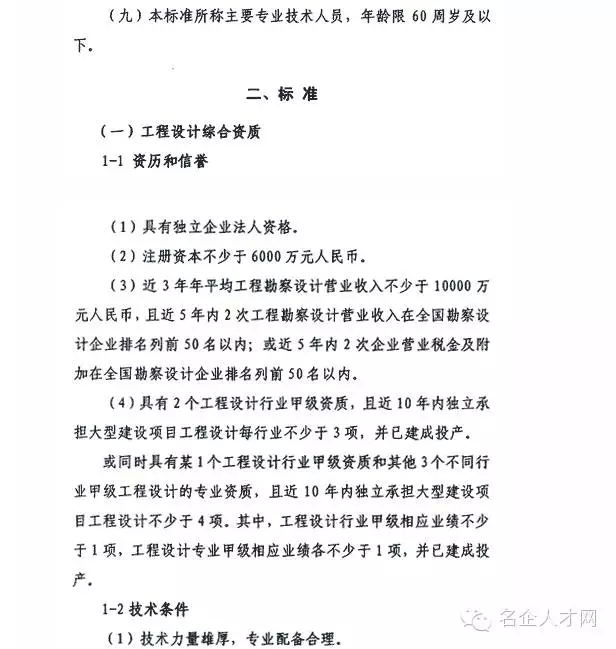 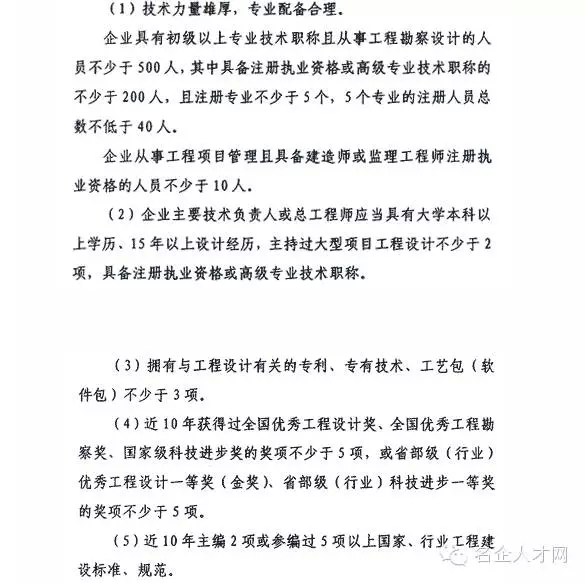 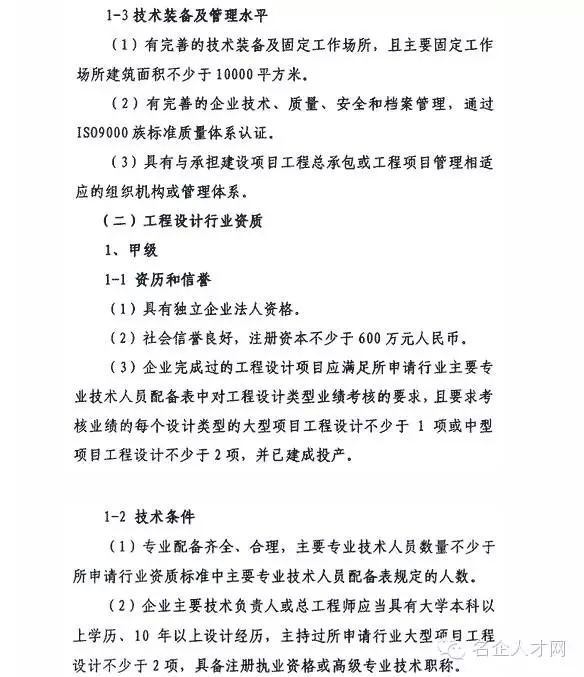 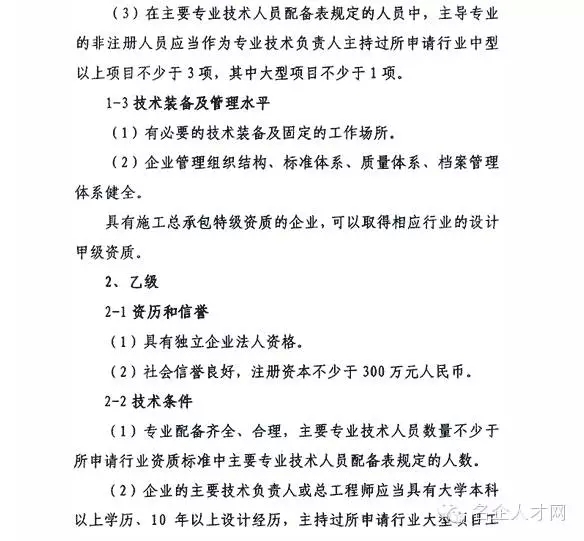 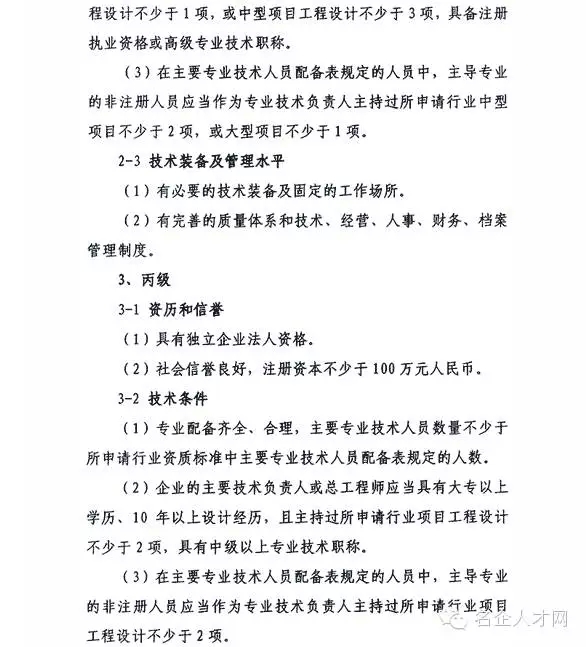 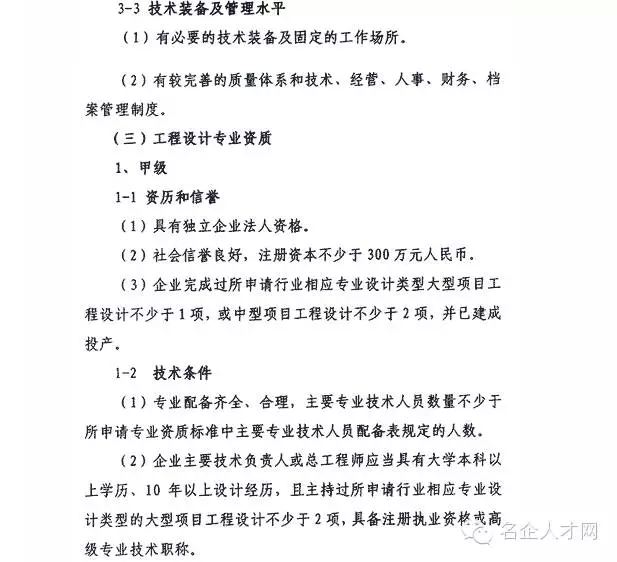 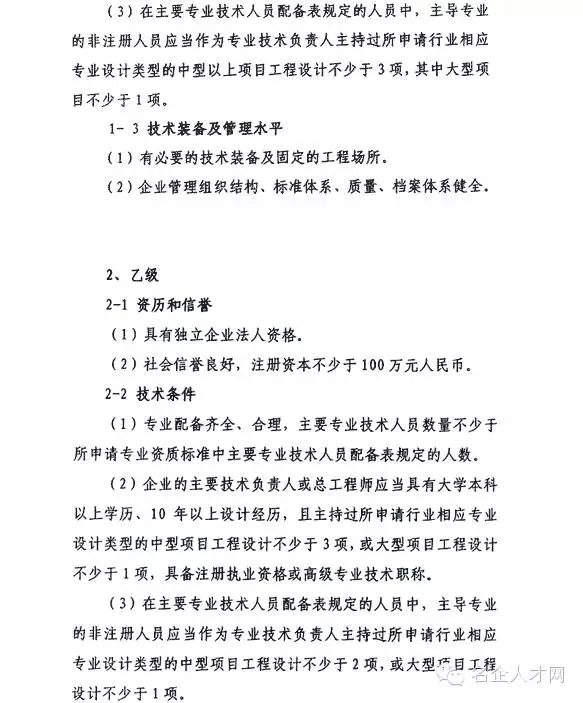 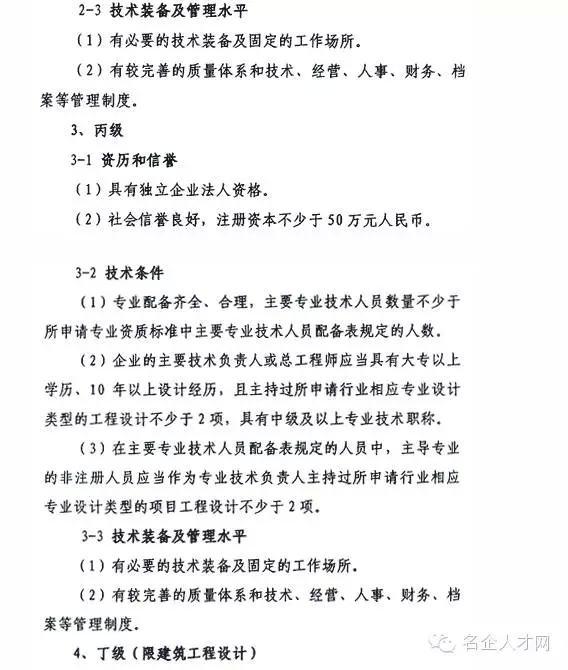 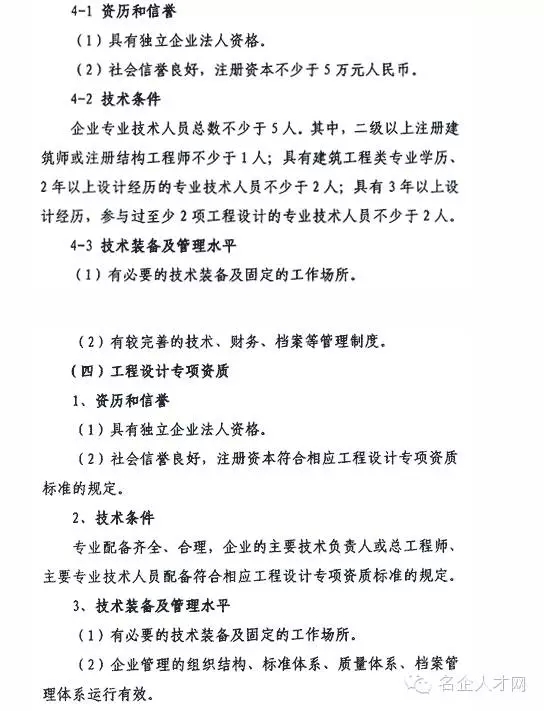 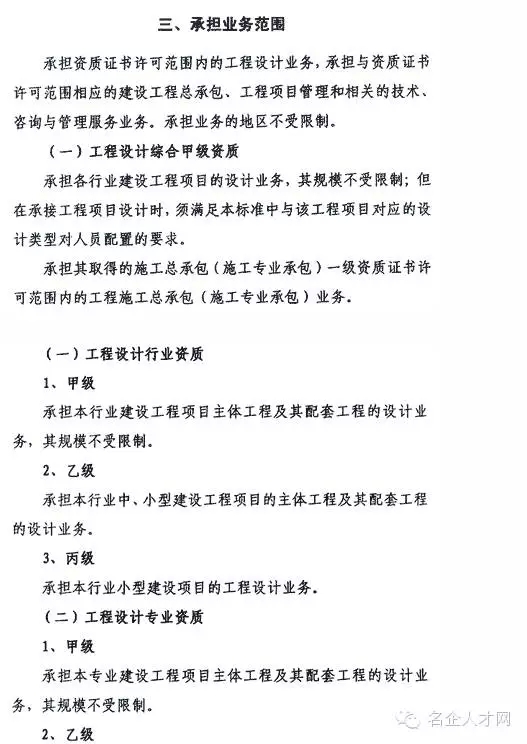 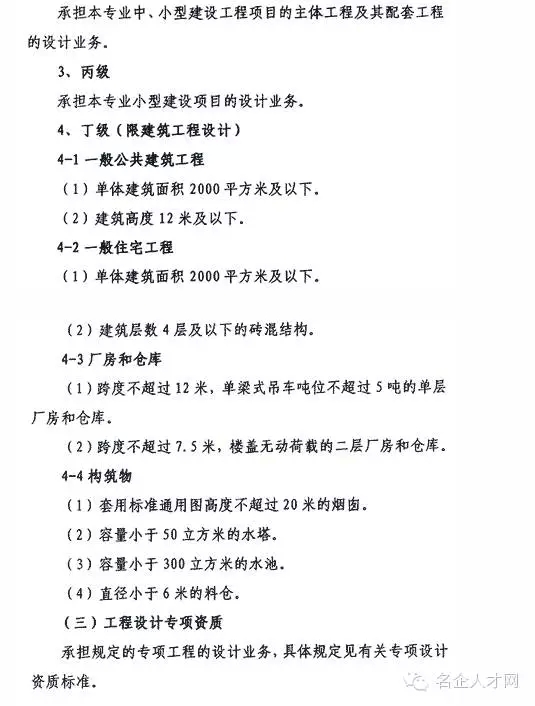 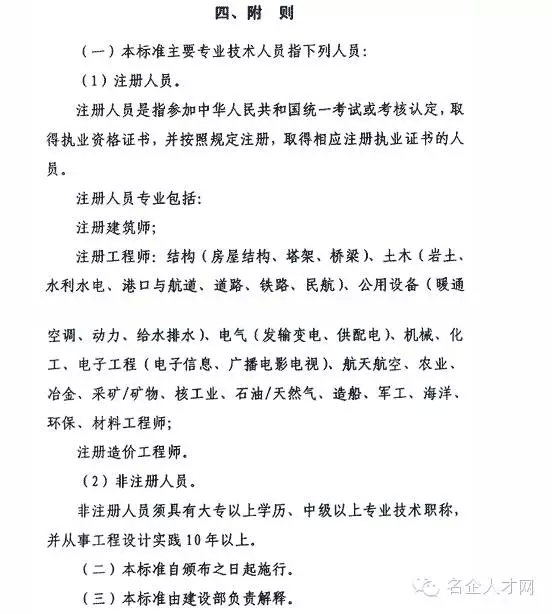 